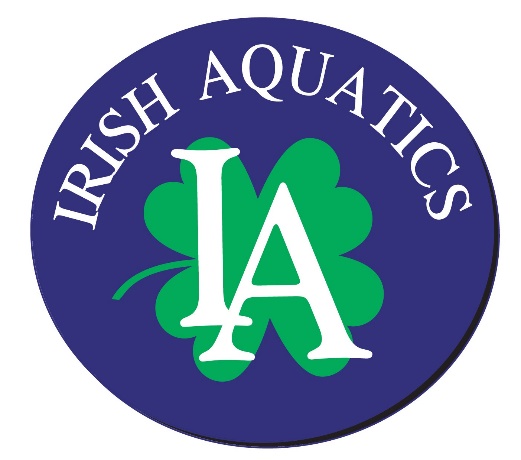 IA Weekly NewsWeek of July 1, 2018 Open Water State Meet RecapThis past Wednesday, 22 IA swimmers trekked to College Corner, OH for the 2018 IN Swimming Open Water State Championship. This meet was held in conjunction with the Open Water Championships for Ohio Swimming, Lake Erie Swimming, Michigan Swimming, Kentucky Swimming, and Allegheny Mountain Swimming. Among the Indiana teams present, IA had the second largest group competing. We had a great time at the event and everyone did a great job. Overall, 21 teams participated, and IA finished in second place! Below is a listing of the places for our athletes:15 & Over Boys 4kJohnny Bossler – 5thBeck Brurok – 11thAnders Brurok – 12th Alex Krygowski – 20th Trevor Heintzberger – 23rd Relay – Johnny, Beck and Anders – 3rd 15 & Over Girls 4kMary Cate Pruitt – 1st Lauren Kilgore – 10th Emma Feltzer – 12th Lauren Pieniazkiewicz – 14th Aislinn Walsh – 25th Caroline Marks – 26th Sami Weaver – 31st Sophia Korfmacher – 3rd (swam in the MI Swimming division of the meet as she had not been transferred to IA before the meet with IN Swimming)Relay – Mary Cate, Lauren K, Emma – 2nd Relay -  Lauren P, Aislinn, Caroline – 5th 13-14 Boys 3kSam Tullis – 7th 13-14 Girls 3kAndie Drew – 1st Abie Wiencek – 7th Jane Lloyd – 9th Peyton Racht – 10th Cece Farrell – 11th Relay – Andie, Abie, and Jane – 1st 11-12 Girls 2kLee Erdman – 8th 10 & Under BoysJack Erdman – 7th 10 & Under GirlsAnna Pruitt – 5th IA Summer Spectacular Volunteer Jobs: Please be sure you have signed up for your volunteer slots for the meet. Each family is required to fill 3 volunteer jobs over the course of the weekend.Hospitality donations: The link for donations for the coach, official and volunteer hospitality room and table is live. Please consider signing up to donate something for the meet. http://bit.ly/summermeet18Meet set up: Meet setup will take place on Thursday, July 5, from 3:30-7:30 pm. Please consider coming in and helping if you can to get the facility ready for the event.Upcoming BillingAutopay will be processed on Monday, July 2 as the 1st fell on Sunday. Please log on and check your invoice and make a payment if you are not set up on autopay.2nd Annual IA Golf OutingThe 2nd annual IA Golf outing will be held at Orchard Hills Country Club on Saturday, August 25. If you would like to enter a team or are interested in more information on the event either as a participant or a sponsor, please contact Christie Hannewyk.Meet Directors in TrainingWe are looking for our next great meet directors! In our current model, one person has served as meet director for all of our meets, but going forward, we are looking to train 3 or more individuals on what being a meet director entails so that each of our team hosted meets has a different meet director. Meet directors need to have good management and interpersonal communication skills, an ability to make quick decisions in pressure situations, and a desire to put forth a product (a swim meet in this case) that he/she is proud of. If you want more information on what being a meet director entails, please contact Coach Matt or Christie Hannewyk for more information. We are hoping to have someone shadow Christie during the Summer Spectacular in July to be able to take the reigns for the Tim Welsh Invitational in January. Safe Sport – Locker Room MonitoringAs was mentioned in the last two newsletters, in our continued efforts to create a safe and fun environment for all of our swimmers, we are looking for a hallway monitor to sit outside the entrance to the pool deck from the hallway outside the locker rooms each night at practice between the hours of 6:00 and 8:00. There are multiple entrances to this hallway (although only one of them is supposed to be open which is the main entrance to the pool at Door 5), and the entire hallway cannot be seen from the front desk, thus we are stationing a volunteer in the hall to have a set of eyes in an otherwise blind zone. The link for signing up for this position can be found here. Team Store at SwimOutlet.comIf you are new to the team or your returning swimmers have changed groups or outgrown their equipment, we have a team store set up at SwimOutlet.com with the recommended equipment for each group listed. There are also customized team apparel items available through the team store. Visit www.swimoutlet.com/irishaquatics or click the Team Store command button from the home page of our website (next to the picture) to access our team store. Also, whenever you make a purchase through Swim Outlet, be sure to start in the team store as we receive a credit from all purchases on most items. We use this credit to buy training items for the team’s use. Upcoming DeadlinesMonday, July 9 – Registration deadline for Senior StateMonday, July 16 – Registration deadline for Age Group StateMonday, July 23 – Registration deadline for Summer DivisionalUpcoming Meets and Team EventsFriday, July 6-Sunday, July 8: IA Summer SpectacularThursday, July 19 - Sunday, July 22: Senior State ChampionshipFriday, July 27 - Sunday, July 29: Age Group StateTuesday, July 31 - Saturday, August 4: NCSA Summer ChampionshipSaturday, August 4 - Sunday, August 5: Summer DivisionalPractice Schedule*Beacon workouts are provided for all swimmers registered in the Gold group and any swimmer registered in the Silver group who will be at least 11 years old by the Age Group State Meet (July 27, 2018)GroupMonday7/2Tuesday7/3Wednesday7/4Thursday7/5Friday7/6Saturday7/7Sunday7/8Gold6:00-8:30 AM4:00-5:00 PM@ Beacon5:30-7:30 PM6:00-8:30 AM5:30-7:30 PM6:00-8:30 AM6:00-8:30 AM5:30-7:30 PMNo PracticeNo PracticeNo PracticeSilver6:00-8:30 AM5:30-7:30 PM5:30-7:30 PMDryland6:00-8:30 AM5:30-7:30 PMDrylandNo PracticeNo PracticeNo PracticeBronze6:00-7:30 PMDryland6:00-7:30 PMDrylandNo Practice6:00-7:30 PMDrylandNo PracticeNo PracticeNo PracticeGreen6:00-7:00 PM6:00-7:00 PMNo Practice6:00-7:00 PMNo PracticeNo PracticeNo Practice